National Olympic and Paralympic Venues for     ‘London 2012’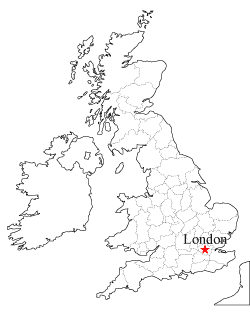 Greater London Olympic and Paralympic Venues for              ‘London 2012’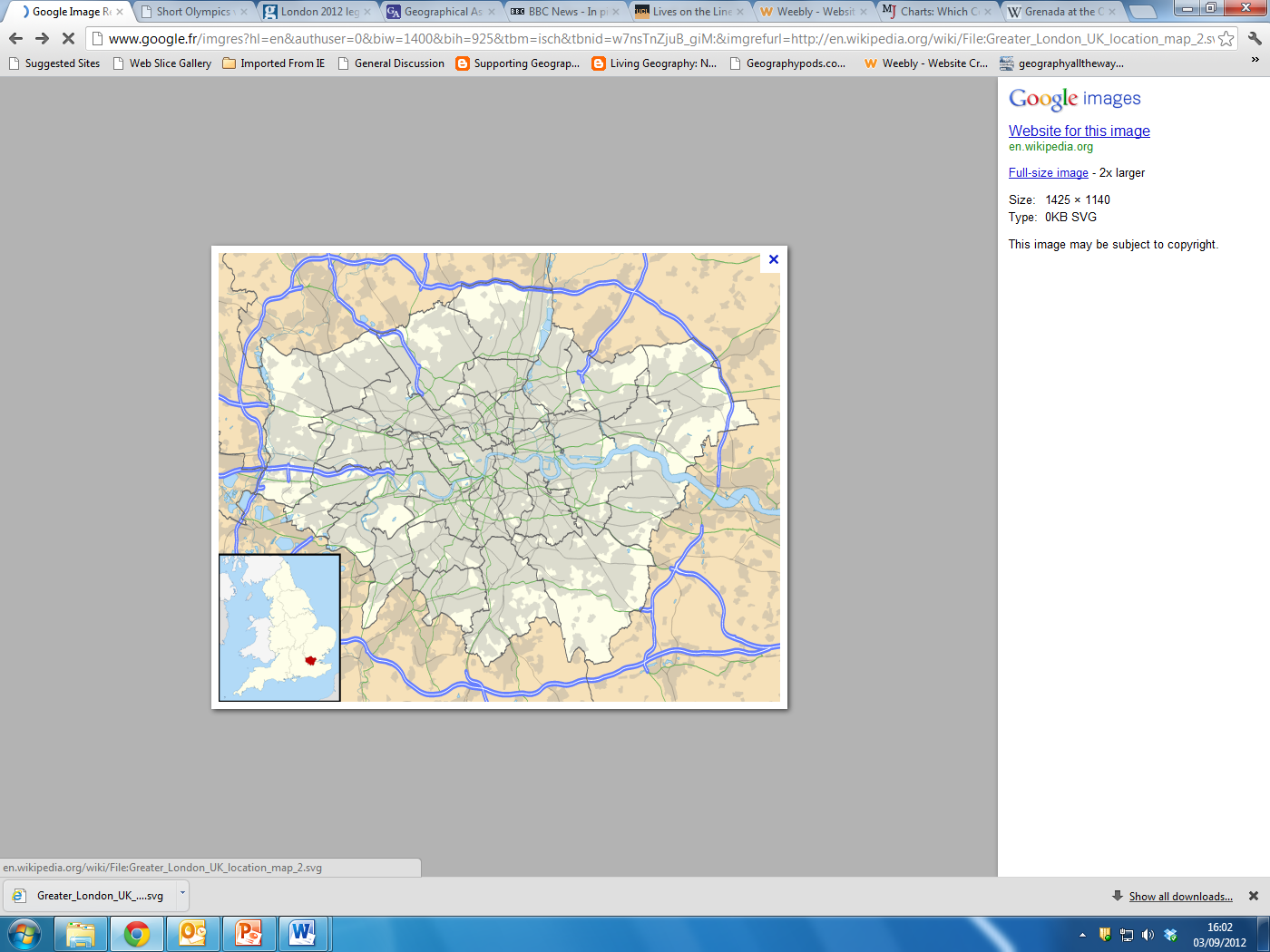 